	bildung-tirol.gv.at
Heiliggeiststraße 7
6020 Innsbruck
office@bildung-tirol.gv.at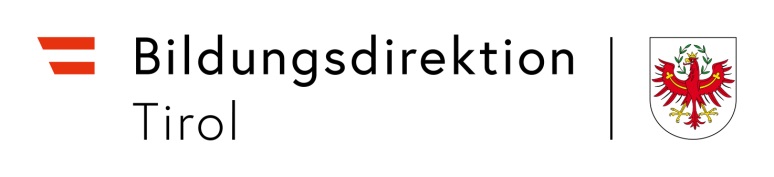 Widerspruch3. Der Widerspruch wurde eingebracht von	 Schüler/in	 Erziehungsberechtigten	 persönlich am      		 im Postweg (Briefkuvert beilegen!)4. Gegenstand des Widerspruchs	 	Nichtberechtigung zum Aufsteigen mit einem/mehreren „Nicht genügend“ in dem 
		Unterrichtsgegenstand / den Unterrichtsgegenständen      			nicht erfolgreicher Abschluss der letzten Schulstufe		Abschlussprüfung		Reifeprüfung5a. Behauptete unrichtige Beurteilung in folgenden negativ beurteilten Pflichtgegenständen:5b. Behauptete zu Unrecht verweigerte „Aufstiegsklausel“: Fächer mit „Genügend“ ohne 	Leistungsreserven:6. Die Entscheidung der Schule vom      	,	gegen die sich der Widerspruch richtet, wurde am      		zugestellt. 	Ort, Datum	Unterschrift der SchulleitungBeilagen Frühwarnung/enAbschrift der angefochtenen Entscheidung mit AufgabescheinWiderspruch (mit Kuvert)Ablichtung der Notenseite des KatalogsSchularbeitenhefteTests (Originale des Schülers/der Schülerin)Protokoll der Klassenkonferenz – bei verweigerter Aufstiegsklausel mit den Schülerleistungen, die „schwachen Genügend“ zu Grunde liegen        bzw. Protokolle der Wiederholungsprüfungen oder abschließenden PrüfungenEvtl. weitere Formularbögen, Ergänzungen, KlassenbuchauszügeEvtl. Stellungnahme der SchuldirektionStellungnahme der unterrichtenden Lehrperson:Gegenstand:	     	Lehrer/in:	     	I. 	Beurteilung der Leistungen im betreffenden Gegenstand 
(keine Zwischennoten wie 1 - 2, 3-, 4*,...!; mit jeweiliger Datumsangabe; bezugnehmend auf den behandelten Lehrstoff und seine Gewichtung):1.	 Mitarbeits-Beobachtungen (§ 4 Leistungsbeurteilungs-Verordnung, abgekürzt LBVO)2.	 Schriftliche Leistungsfeststellungen (Schularbeiten § 7, Tests und Diktate § 8 LBVO):3. 	Praktische Leistungsfeststellungen (§ 9 LVBO) und evtl. sonstige:4. 	Mündliche Prüfungen (§ 5 LBVO):Feststellungsprüfung (§ 20 Abs. 2 Schulunterrichtsgesetz):Nachtragsprüfung (§ 20 Abs. 3 Schulunterrichtsgesetz):II.	Allgemeine Beschreibung der Schülerleistungen:III.	Stellungnahme zu den Behauptungen des Widerspruchswerbers / der Widerspruchswerberin:	Ort, Datum	UnterschriftSchule: 	     	Eingangsstempel der Bildungsdirektion1. Name von Schüler/in:	     		geb. am:	     	2. Klasse/Jahrgang:	     		Schulart:	     	GegenstandLehrer/inGegenstandLehrer/in